Oblastní spolek Českého červeného kříže Zlín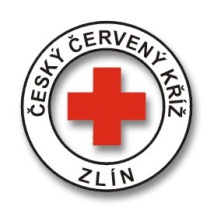 Potoky 3314, Zlín 760 01Tel.: 577 430 011e-mail: projekty.cckzlin@volny.czwww.cervenykriz.zlin.czZ á v a z n á   p ř i h l á š k aPan(í)							 narozen(a)				bydlištěm						 					e-mail							 telefon										se zúčastní kurzu ZZA v termínu : 18. - 20. 10. + 25. - 27.10. 2019.......................................................                        ........................................................................       * podpis účastníka kurzu                                     ** razítko a podpis vysílající organizace	Chcete-li vystavit fakturu, je nutné napsat přesné fakturační údaje!Fakturační údaje:* v případě zaslání přihlášky e-mailem není třeba vyplňovat** v případě zaslání přihlášky e-mailem není třeba vyplňovat, doplňte, prosím, jen název a adresu vysílající organizace